POUVOIR D’ACHAT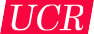 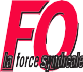 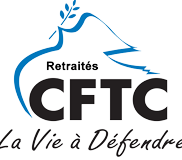 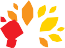 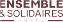 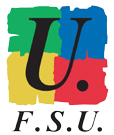 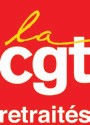 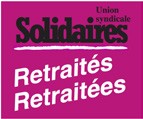 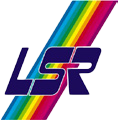 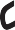 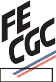 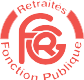  QUESTION N°1      Depuis combien de temps êtes-vous à la retraite ?	..................................................... QUESTION N°2	Quel est le montant total mensuel de vos pensions personnelles ?	Plus de 4 000 €	de 3 500 à 4 000 €	de 3 000 à 3 500 €	de 2 500 à 3 000 €	de 2 000 à 2 500 €	de 1 500 à 2 000 €	de 1000 à 1 500 €	de 500 à 1 000 €moins de 500 € QUESTION N°3	Êtes-vous ?	Locataire		Propriétaire QUESTION N°4	Vivez-vous ?	Seul(e)		En couple		Avec une personne à charge QUESTION N°5	Vous considérez-vous comme étant financièrement ?	À l’aise		Tout juste à niveau		En difficulté		Pauvre QUESTION N°6	Avez-vous le sentiment, depuis 5 ans, que votre situation financière ?	S’est améliorée		Est stable		S’est dégradée QUESTION N°7	Quelles mesures ont le plus touché votre pouvoir d’achat ?	Fiscalité :La non revalorisation annuelle des pensionsLa suppression de lademi-part fiscaleL’imposition des majorations familialesImpôts locauxLa hausse de la TVALa taxe de 0,3 % sur  les pensions (CASA)Coût de la vie :La hausse des prixGaz – électricitéAccès aux soins et remboursements	   Complémentaire santé Autres (loyers, etc…).................................................................................................................PERTE D’AUTONOMIE QUESTION N°8	Connaissez-vous une personne âgée en manque d’autonomie ?	Non	   Moi-même	   Mon conjoint	   Parent Autres (Précisez…) : .............................................................................................................................................................................. QUESTION N°9	Jugez-vous, dans le cas d’un maintien à domicile, le plan d’aide ?	Suffisant	   InsuffisantDans le cas d’un accueil en établissement :Suffisant	   InsuffisantRECONNAISSANCE DES RETRAITÉSPleinement pris consciencePas vraiment pris conscienceNégligé la situation des retraitésIgnoré leur situationNon	   OuiPar des manifestationsPar des courriers et délégations aux élusPar des conférences de pressePar des pétitions	Autres : ....................................................................................................................Merci de vos réponses.Laissez-nous votre adresse si vous voulez être informés : .........................................................................................................................................................................................................................................................................................................................................................................................................................................................................................Hébergement…A domicileEn établissementPlus de 3 000 €De 2 500 à 3 000 €De 2 000 à 2 500 €De 1 500 à 2 000 €De 1 000 à 1 500 €De 1 000 à 2 000 €500 à 1 000 €Moins de 500 €